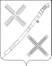 СОВЕТ КРАСНОГВАРДЕЙСКОГО СЕЛЬСКОГО ПОСЕЛЕНИЯ КАНЕВСКОГО РАЙОНАРЕШЕНИЕ___________________			    	                       	                  № ______посёлок КрасногвардеецО принятии части полномочий муниципального образования Каневской район по решению вопросов местного значения в области архитектуры и градостроительстваВ соответствии с решением Совета муниципального образования Каневской район от 25 декабря 2019 года № 379 «О передаче части полномочий муниципального образования Каневской район сельским поселениям Каневского района», с Федеральным законом от 06 октября 2003 года № 131-ФЗ «Об общих принципах организации местного самоуправления в Российской Федерации», с Уставом Красногвардейского сельского поселения Каневского района и  в целях эффективной реализации норм Градостроительного кодекса Российской Федерации на территории Красногвардейского сельского поселения,  Совет Красногвардейского сельского поселения Каневского района р е ш и л:1. Принять на 2022 год полномочия муниципального образования Каневской район по решению вопросов местного значения в части:1.1. Подготовка и утверждение документов территориального планирования Красногвардейского сельского поселения Каневского района.1.2. Утверждение Правил землепользования и застройки.2. Утвердить Методику расчета объемов межбюджетных трансфертов, передаваемых из бюджета муниципального образования Каневской район в бюджеты сельских поселений муниципального образования Каневской район на осуществление отдельных полномочий муниципального образования Каневской район в области архитектуры и градостроительства (Приложение № 1).3. Контроль за выполнением настоящего решения возложить на постоянную комиссию Совета Красногвардейского сельского поселения Каневского района по вопросам бюджета, налогам и сборам, по имуществу и землепользованию.4. Настоящее решение вступает в силу со дня его подписания и распространяется на правоотношения, возникшие с 01 января 2022 года.Глава Красногвардейского сельскогопоселения Каневского района                                                              Ю.В. ГриньПРИЛОЖЕНИЕ № 1к решению Совета Красногвардейскогосельского поселения Каневского районаот ___________________ № ________Методикарасчета объемов межбюджетных трансфертов, передаваемыхиз бюджета муниципального образования Каневской район в бюджеты сельских поселений муниципального образования Каневской район на осуществление отдельных полномочий муниципального образования Каневской район в области архитектуры и градостроительства1. Размеры межбюджетных трансфертов на осуществление отдельных полномочий муниципального образования Каневской район органами местного самоуправления сельских поселений муниципального образования Каневской район в области архитектуры и градостроительства определяются исходя из следующих видов расходов органов местного самоуправления сельских поселений:1) расходы на утверждение генеральных планов поселения;2) расходы на утверждение правил землепользования и застройки;3) расходы на утверждение подготовленной на основе генеральных планов поселения документации по планировке территории.2. Общий объем межбюджетных трансфертов, предоставляемых бюджетам сельских поселений на финансовое обеспечение отдельных полномочий муниципального образования Каневской район в области архитектуры и градостроительства, рассчитывается по формуле:МБТфод = НР х ЧН,где:МБТфод - общий объем межбюджетных трансфертов, предоставляемых бюджетам сельских поселений на финансовое обеспечение деятельности;НР – норматив расходов на 1-го жителя, который равен 6,00 рублей;ЧН – численность постоянного населения в муниципальном образовании Каневской район по данным Всероссийской переписи. 3. Объем межбюджетных трансфертов, перечисляемых бюджетам сельских поселений на финансовое обеспечение отдельных полномочий муниципального образования Каневской район в области архитектуры и градостроительства, определяется пропорционально численности постоянного населения, проживающих на территории поселения.Заместитель главы, начальник общего отдела администрации Красногвардейского сельскогопоселения Каневского района                                                               А.Ю.Донец        СОГЛАШЕНИЕ № _____между органом местного самоуправления муниципального районаи органом местного самоуправления поселения о наделении органовместного самоуправления сельских поселений муниципальногообразования Каневской район отдельными полномочиямимуниципального образования Каневской район в области архитектуры иградостроительстваст. Каневская                                                                   «____»___________ 20__ г.Администрация муниципального образования Каневской район, именуемая в дальнейшем «Администрация района», в лице главы муниципального образования Герасименко Александра Викторовича, действующего на основании Устава муниципального образования Каневской район, с одной стороны, и администрация Красногвардейского сельского поселения Каневского района, именуемая в дальнейшем «Администрация поселения», в лице главы Красногвардейского сельского поселения Каневского района Гринь Юрия Васильевича, действующего на основании Устава Красногвардейского сельского поселения, с другой стороны, вместе именуемые «Стороны», руководствуясь пунктом 4 статьи 15 Федерального закона от 6 октября 2003 года № 131-ФЗ «Об общих принципах организации местного самоуправления в Российской Федерации», Уставом муниципального образования Каневской район, Уставом Красногвардейского сельского поселения, решением Совета муниципального образования Каневской район от 25 декабря 2018 года № 294 «О передаче части полномочий муниципального образования Каневской район сельским поселениям Каневского района», признавая необходимость сохранения на территории района единого архитектурно-градостроительного пространства и социально-экономического развития, для долговременного сотрудничества на договорной основе заключили настоящее Соглашение о нижеследующем:1. Предмет соглашения1.1. Настоящее Соглашение закрепляет передачу Администрации поселения осуществление части полномочий в области градостроительной деятельности органа местного самоуправления Каневского района по вопросу утверждения генерального плана поселения, правил землепользования и застройки за исключением подготовки и выдачи градостроительных планов земельных участков.2. Порядок определения ежегодного объема межбюджетных трансфертов2.1. Передача осуществления части полномочий по предмету настоящего Соглашения осуществляется за счет межбюджетных трансфертов, предоставляемых из бюджета муниципального района в бюджет Красногвардейского сельского поселения.2.2. Объем межбюджетных трансфертов, предоставляемых из бюджета муниципального района в бюджет поселения на осуществление полномочий, предусмотренных настоящим Соглашением, определяется в соответствии с методикой расчета объемов межбюджетных трансфертов, передаваемых из бюджета муниципального образования Каневской район в бюджеты сельских поселений муниципального образования Каневской район на осуществление отдельных полномочий муниципального образования Каневской район в области архитектуры и градостроительства, утвержденной постановлением администрации муниципального образования Каневской район.2.3 Объем межбюджетных трансфертов, определенный в установленном выше порядке, равен 13200 (тринадцать тысяч двести) руб.2.4. В случае остатка неизрасходованных средств по переданным полномочиям, указанным в пункте 1.1 настоящего Соглашения, средства возвращаются в бюджет Администрации района.2.5. Объем межбюджетных трансфертов, предоставляемых из бюджета муниципального района в бюджет поселения на осуществление полномочий, предусмотренных настоящим Соглашением, может быть откорректирован по фактически произведенным затратам на осуществление отдельных полномочий муниципального образования Каневской район в области архитектуры и градостроительства.2.6. Перечисление и учет межбюджетных трансфертов, предоставляемых из бюджета муниципального района бюджету Красногвардейского поселения на реализацию полномочий, указанных в пункте 1.1 настоящего Соглашения, осуществляется в соответствии с бюджетным законодательством Российской Федерации.3. Права и обязанности сторон	3.1. Администрация района:3.1.1. Перечисляет Администрации поселения финансовые средства в виде межбюджетных трансфертов, предназначенные для исполнения переданных по настоящему Соглашению полномочий, в размере и порядке, установленных разделом 2 настоящего Соглашения.3.1.2. Осуществляет контроль за исполнением Администрацией поселения переданных ей полномочий, а также за целевым использованием финансовых средств, предоставленных на эти цели. В случае выявления нарушений дает обязательные для исполнения Администрацией поселения письменные предписания для устранения выявленных нарушений в определенный срок с момента уведомления.3.2. Администрация поселения:3.2.1. Осуществляет переданные ей Администрацией района полномочия в соответствии с пунктом 1.1 настоящего Соглашения и действующим законодательством в пределах выделенных на эти цели финансовых средств.3.2.2. Рассматривает представленные Администрацией района требования об устранении выявленных нарушений со стороны Администрации поселения по реализации переданных Администрацией района полномочий, не позднее чем в месячный срок (если в требовании не указан иной срок) принимает меры по устранению нарушений и незамедлительно сообщает об этом Администрации района.3.2.3. Ежеквартально, не позднее 2 (второго) числа, следующего за отчетным периодом, представляет Администрации района отчет об использовании финансовых средств для исполнения переданных по настоящему Соглашению полномочий.4. Ответственность сторон4.1. Стороны несут ответственность за неисполнение либо ненадлежащее исполнение предусмотренных настоящим Соглашением обязанностей, в соответствии с законодательством и настоящим Соглашением.4.2. Администрация поселения несет ответственность за осуществление переданных ей полномочий в той мере, в какой эти полномочия обеспечены финансовыми средствами.4.3. В случае неисполнения либо ненадлежащего исполнения Администрацией поселения предусмотренных настоящим Соглашением полномочий, Администрация поселения обеспечивает возврат в бюджет муниципального района части объема предусмотренных настоящим Соглашением межбюджетных трансфертов, приходящихся на не проведенные либо не надлежаще проведенные мероприятия.4.4. Ответственность сторон не наступает в случаях предусмотренного настоящим Соглашением приостановления исполнения переданных полномочий и перечисления межбюджетных трансфертов, а также, если неисполнение (ненадлежащее исполнение) обязанностей было допущено вследствие действий администрации муниципального района, администрации поселения или иных третьих лиц.5. Срок действия, основания и порядок прекращениядействия Соглашения5.1. Настоящее Соглашение вступает в силу с 01 января 2022 года.5.2. Срок действия настоящего Соглашения устанавливается до 31 декабря 2022 года и распространяется на правоотношения, возникшие с 01 января 2022 года. 5.3. Действие настоящего Соглашения может быть прекращено досрочно:5.3.1. По соглашению Сторон.5.3.2. В одностороннем порядке в случае:- изменения действующего законодательства Российской Федерации и (или) законодательства (наименование субъекта Российской Федерации);- неисполнения или ненадлежащего исполнения одной из Сторон своих обязательств в соответствии с настоящим Соглашением;- если осуществление полномочий становится невозможным, либо при сложившихся условиях эти полномочия могут быть наиболее эффективно осуществлены Администрацией района самостоятельно.5.4. Уведомление о расторжении настоящего Соглашения в одностороннем порядке направляется второй стороне не менее чем за 2 месяца, при этом второй стороне возмещаются все убытки, связанные с досрочным расторжением Соглашения.5.5. Если за один месяц до истечения срока Соглашения  ни одна из сторон не потребует его прекращения, соглашение считается пролонгированным на прежних условиях на каждый последующий год.6. Заключительные положения6.1. Настоящее Соглашение составлено в двух экземплярах, имеющих одинаковую юридическую силу, по одному для каждой из Сторон.6.2. Внесение изменений и дополнений в настоящее Соглашение осуществляется путем подписания Сторонами дополнительных соглашений.6.3. По вопросам, не урегулированным настоящим Соглашением, Стороны руководствуются действующим законодательством.6.4. Споры, связанные с исполнением настоящего Соглашения, разрешаются путем проведения переговоров или в судебном порядке.7. Реквизиты и подписи сторонАдминистрация муниципального образования Каневской район:353730, Краснодарский край,Каневской район, ст. Каневскаяул. Горького, 60Банковские реквизиты:ИНН 2334008330 КПП 233401001УФК по Краснодарскому краюФинансовое управлениеАдминистрации муниципальногообразования Каневской район л/с 902.10.002.0 БИК 040349001Банк: ЮЖНОЕ ГУ БАНКА РОССИИ//УФК по Краснодарскому краю г. Краснодар р/с 40204810200000000033ОКТМО 03620402 ОКОНХ 97600ОГРН 1032319136365Глава муниципального образованияКаневской район_____________ /Герасименко А.В. / М.П.Администрация Красногвардейскогосельского поселения Каневского района:353725, Краснодарский край, Каневской район, п. Красногвардеец,ул. Красная, 2Банковские реквизиты:ИНН 2334019741 КПП 233401001УФК по Краснодарскому краюр/с 03100643000000011800ЕКС 40102810945370000010Банк: ЮЖНОЕ ГУ БАНКА РОССИИ//УФК по Краснодарскому краю г. КраснодарПолучатель: УФК по Краснодарскому краю (Администрация Красногвардейского сельского поселения Каневского района л/с 04183012640)ОКТМО 03620404 ОКПО 04088351Обязательно указать КБК 9922 02 40014 10 0000 150Глава Красногвардейского сельскогопоселения Каневского района__________________ / Гринь Ю.В. / М.П.